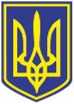 УКРАЇНАЧОРНОМОРСЬКИЙ МІСЬКИЙ ГОЛОВАР О З П О Р Я Д Ж Е Н Н Я     26.07.2023                                                               180        Відповідно  до поданих заяв міському  голові  від  жителів громади про надання матеріальної допомоги на лікування, згідно з п.3.5 р. ІІІ заходів Міської цільової програми соціального захисту та надання соціальних послуг населенню Чорноморської територіальної  громади  на 2021-2025  роки,  затвердженої  рішенням  Чорноморської міської  ради Одеського району Одеської області від 24.12.2020  № 16-VIII (зі змінами та доповненнями), враховуючи рекомендації засідання міської координаційної ради з питань соціального захисту малозабезпечених верств населення, протокол  від 20.07.2023  № 14, керуючись                     ст. ст. 42, 64 Закону України  «Про місцеве самоврядування в Україні»,        1. Надати одноразову матеріальну  допомогу з коштів бюджету Чорноморської міської територіальної громади,  передбачених  на  соціальний  захист  населення:        2. Фінансовому управлінню Чорноморської міської ради Одеського району Одеської області  (Ольга Яковенко) перерахувати виконавчому комітету Чорноморської міської  ради Одеського району Одеської області 279500,00 грн за рахунок коштів бюджету Чорноморської міської територіальної громади, передбачених на соціальний захист населення.          3. Відділу бухгалтерського обліку та звітності виконавчого комітету Чорноморської міської ради Одеського району Одеської області (Оксана Бонєва) виплатити матеріальну  допомогу.        4. Контроль    за    виконанням    даного    розпорядження    покласти на заступника міського голови Наталю Яволову. Міський голова                                                                                  Василь ГУЛЯЄВ Про    надання    матеріальної    допомоги -Лаврову Сергію Олександровичу19000грн-Ашихміній Марії Андріївні5000грн-Чулковій Тетяні Володимирівні4000грн-Кушніру Миколі Івановичу8000грн-Катеринці Сергію Олексійовичу19000грн-Бистрицькій Леоніді Юріївні5000грн-Зиміну Дмитру Васильовичу7000грн-Вінник Наталі Станіславовні12000грн-Маркову Павлу Євгеновичу15000грн-Друмовій Валентині Леонідівні8000грн-Малецькому Андрію Ігоревичу5000грн-Грибоєдовій Альоні Леонідівні6000грн-Берестовій Євдокії Олександрівні8000грн-Станєвій Тетяні Георгіївні8000грн-Кирмизи Луїзі Олександрівні5000грн-Заболоцькій Таїсії Олександрівні5000грн-Стаматакі Олені Вільянівні10000грн-Партиці Василю Івановичу5000грн-Пасько Світлані Андріївні3000грн-Окаєву Володимиру Федоровичу5000грн-Агєєву Петру Олександровичу8000грн-Бахарєву Василю Івановичу10000грн-Бахарєвій Надії Георгіївні5000грн-Позняковій Нелі Михайлівні5000грн-Коцегою Євгену Олександровичу7000грн-Загребельній Олені Анатоліївні5000грн-Задворній Ірині Іванівні3000грн-Ференчук Наталії Володимирівні5500грн-Макеєвій Ганні Вікторівні5500грн-Шуляк Лідії Дмитрівні3000грн-Хацкевичу Олегу Геннадійовичу5500грн-Юренко Наталії Анатоліївні5500грн-Глушко Олександру Сергійовичу5500грн-Гарочкіній Лілії Василівні5500грн-Ястремській Нелі Володимирівні5500грн-Єргієвій Інні Володимирівні5500грн-Кириляк Тетяні Марківні5500грн-Александрук Олені Павлівні3000грн-Связинській Лідії Миколаївні3000грн-Загороднюк Лілії Пантеліївні3000грн-Бурдейному Олександру Сергійовичу3000грн-Сміян Ользі Федорівні3000грн-СаліковуМихалу Семеновичу3000грн-Маркову Павлу Євгеновичу4000грн   Всього279500грн